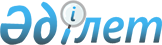 Об утверждении Списка наркотических средств, психотропных веществ и прекурсоров, подлежащих контролю в Республике Казахстан, Сводной таблицы об отнесении наркотических средств, психотропных веществ, их аналогов и прекурсоров, обнаруженных в незаконном обороте, к небольшим, крупным и особо крупным размерам, Списка заместителей атомов водорода, галогенов и (или) гидроксильных групп в структурных формулах наркотических средств, психотропных веществПостановление Правительства Республики Казахстан от 3 июля 2019 года № 470.      Примечание ИЗПИ!Вводится в действие с 05.07.2019.       В соответствии с пунктом 1-1 статьи 5 Закона Республики Казахстан от 10 июля 1998 года "О наркотических средствах, психотропных веществах, их аналогах и прекурсорах и мерах противодействия их незаконному обороту и злоупотреблению ими" Правительство Республики Казахстан ПОСТАНОВЛЯЕТ:      1. Утвердить прилагаемые:       1) Список наркотических средств, психотропных веществ и прекурсоров, подлежащих контролю в Республике Казахстан;       2) Сводную таблицу об отнесении наркотических средств, психотропных веществ, их аналогов и прекурсоров, обнаруженных в незаконном обороте, к небольшим, крупным и особо крупным размерам;       3) Список заместителей атомов водорода, галогенов и (или) гидроксильных групп в структурных формулах наркотических средств, психотропных веществ.      2. Настоящее постановление вводится в действие с 5 июля 2019 года и подлежит официальному опубликованию. Список наркотических средств, психотропных веществ и прекурсоров, подлежащих контролю в Республике Казахстан ТАБЛИЦА I
СПИСОК НАРКОТИЧЕСКИХ СРЕДСТВ И ПСИХОТРОПНЫХ ВЕЩЕСТВ, ИСПОЛЬЗОВАНИЕ КОТОРЫХ В МЕДИЦИНСКИХ ЦЕЛЯХ ЗАПРЕЩЕНО       Сноска. Список с изменениями, внесенными постановлениями Правительства РК от 27.09.2021 № 677 (вводится в действие по истечении десяти календарных дней после дня его первого официального опубликования); от 23.05.2022 № 326 (вводится в действие по истечении десяти календарных дней после дня его первого официального опубликования); от 20.03.2023 № 240 (вводится в действие по истечении десяти календарных дней после дня его первого официального опубликования). А. НАРКОТИЧЕСКИЕ СРЕДСТВА      сложные и простые эфиры наркотических средств, числящихся в данной Таблице, во всех случаях, когда существование таких сложных и простых эфиров возможно;      изомеры наркотических средств, перечисленных в данной Таблице, в тех случаях, когда существование таких изомеров возможно (если таковые определенно не исключены);      соли всех наркотических средств, перечисленных в данной Таблице, включая соли сложных эфиров, простых эфиров и изомеров, как предусмотрено выше, во всех случаях, когда существование таких солей возможно.      Аналоги наркотических средств, перечисленных в разделе А данной таблицы. В. ПСИХОТРОПНЫЕ ВЕЩЕСТВА      Соли веществ, перечисленных в данной Таблице, во всех случаях, когда существование таких солей возможно.      Аналоги психотропных веществ, перечисленных в разделе В данной таблицы. ТАБЛИЦА II
СПИСОК НАРКОТИЧЕСКИХ СРЕДСТВ И ПСИХОТРОПНЫХ ВЕЩЕСТВ, ИСПОЛЬЗУЕМЫХ В МЕДИЦИНСКИХ ЦЕЛЯХ И НАХОДЯЩИХСЯ ПОД СТРОГИМ КОНТРОЛЕМ       Сноска. Список с изменениями, внесенными постановлением Правительства РК от 25.12.2019 № 975 (вводится в действие по истечении десяти календарных дней после дня его первого официального опубликования). А. НАРКОТИЧЕСКИЕ СРЕДСТВА      и стереоизомеры наркотических средств, перечисленных в данной Таблице, в тех случаях, когда существование таких изомеров возможно в рамках данного конкретного химического обозначения (если таковые определенно не исключены);      соли всех наркотических средств, перечисленных в данной Таблице, включая соли изомеров, как предусмотрено выше, во всех случаях, когда существование таких солей возможно.      Аналоги наркотических средств, перечисленных в разделе А данной таблицы. В. ПСИХОТРОПНЫЕ ВЕЩЕСТВА      Соли веществ, перечисленных в данной Таблице, во всех случаях, когда существование таких солей возможно.      Аналоги психотропных веществ, перечисленных в разделе В данной таблицы. ТАБЛИЦА III
СПИСОК НАРКОТИЧЕСКИХ СРЕДСТВ И ПСИХОТРОПНЫХ ВЕЩЕСТВ, ИСПОЛЬЗУЕМЫХ В МЕДИЦИНСКИХ ЦЕЛЯХ И НАХОДЯЩИХСЯ ПОД КОНТРОЛЕМ       Сноска. ТАБЛИЦА III с изменениями, внесенными постановлением Правительства РК от 20.03.2023 № 240 (вводится в действие по истечении десяти календарных дней после дня его первого официального опубликования). А. НАРКОТИЧЕСКИЕ СРЕДСТВА       1. Препараты ацетилдигидрокодеина, кодеина, дигидрокодеина, никокодина, никодикодина и фолькодина, этилморфина, при условии, что они соединены с одним или несколькими ингредиентами и содержат не свыше 100 мг наркотического средства на единицу дозы при концентрации не свыше 2,5 процента в неразделенных препаратах.        2. Препараты пропирама, содержащие не свыше 100 мг пропирама на единицу дозы и соединенные по меньшей мере с таким же количеством метилцеллюлозы.       3. Препараты декстропропоксифена для орального использования, содержащие не свыше 135 мг декстропропоксифена на единицу дозы и при концентрации не свыше 2,5 процента в неразделенных препаратах, при условии, что такие препараты не содержат каких-либо веществ, находящихся под контролем в соответствии с Конвенцией о психотропных веществах 1971 года.       4. Препараты опия или морфина, содержащие не свыше 0,2 процента морфина в пересчете на безводный морфин-основание и соединенные с одним или несколькими ингридиентами таким образом, что наркотическое средство не может быть извлечено из данного препарата при помощи легко осуществимых способов или в количествах, которые могли бы представить опасность для народного здоровья.        5. Препараты дифеноксилата, содержащие не свыше 0,5 мг дифеноксилата на единицу дозы и количество атропина сульфата, эквивалентное не менее, чем 5 процентам от дозы дифеноксина.        6. Препараты дифеноксилата, содержащие не свыше 2,5 мг дифеноксилата на единицу дозы в пересчете на основание и количество атропина сульфата эквивалентное не менее чем 1 проценту от дозы дифеноксилата.       7. Препараты, составленные по какой-либо из формул, указанных в настоящей Таблице, и смеси таких препаратов с любым веществом, не содержащим наркотических средств.      Аналоги наркотических средств, перечисленных в разделе А данной таблицы. В. ПСИХОТРОПНЫЕ ВЕЩЕСТВА      Соли веществ, перечисленных в этой Таблице, во всех случаях, когда существование таких солей возможно.      Аналоги психотропных веществ, перечисленных в разделе В данной таблицы. ТАБЛИЦА IV
СПИСОК ПРЕКУРСОРОВ (ХИМИЧЕСКИХ И РАСТИТЕЛЬНЫХ ВЕЩЕСТВ, ЧАСТО ИСПОЛЬЗУЕМЫХ ПРИ НЕЗАКОННОМ ИЗГОТОВЛЕНИИ НАРКОТИЧЕСКИХ СРЕДСТВ И ПСИХОТРОПНЫХ ВЕЩЕСТВ), НАХОДЯЩИХСЯ ПОД КОНТРОЛЕМ       Сноска. Список – в редакции постановления Правительства РК от 20.03.2023 № 240 (вводится в действие по истечении десяти календарных дней после дня его первого официального опубликования). Список
лекарственных средств, содержащих наркотические средства, психотропные вещества и прекурсоры, подлежащих контролю в Республике Казахстан и разрешенных к применению в ветеринарии А. НАРКОТИЧЕСКИЕ СРЕДСТВА В. ПСИХОТРОПНЫЕ ВЕЩЕСТВА С. ПРЕКУРСОРЫ Сводная таблица
об отнесении наркотических средств, психотропных веществ, их аналогов и прекурсоров, обнаруженных в незаконном обороте к небольшим, крупным и особо крупным размерам       Сноска. Сводная таблица с изменениями, внесенными постановлениями Правительства РК от 25.12.2019 № 975 (вводится в действие по истечении десяти календарных дней после дня его первого официального опубликования); от 27.09.2021 № 677 (вводится в действие по истечении десяти календарных дней после дня его первого официального опубликования); от 23.05.2022 № 326 (вводится в действие по истечении десяти календарных дней после дня его первого официального опубликования); от 20.03.2023 № 240 (вводится в действие по истечении десяти календарных дней после дня его первого официального опубликования).      Размеры аналогов наркотических средств соответствуют размерам наркотических средств, аналогами которых они являются.      *Размеры распространяются на смеси (препараты) указанного наркотического средства и его аналогов.      Сноска. Примечание - в редакции постановления Правительства РК от 27.09.2021 № 677 (вводится в действие по истечении десяти календарных дней после дня его первого официального опубликования).
      Размеры аналогов психотропных веществ соответствуют размерам психотропных веществ, аналогами которых они являются.       *Размеры распространяются на смеси (препараты) указанного психотропного вещества и его аналогов.        Сноска. Таблица III - в редакции постановления Правительства РК от 20.03.2023 № 240 (вводится в действие по истечении десяти календарных дней после дня его первого официального опубликования).       Сноска. Таблица IV - в редакции постановления Правительства РК от 20.03.2023 № 240 (вводится в действие по истечении десяти календарных дней после дня его первого официального опубликования). Список заместителей атомов водорода, галогенов и (или) гидроксильных групп в структурных формулах наркотических средств, психотропных веществ       Сноска. Список с изменениями, внесенными постановлениями Правительства РК от 25.12.2019 № 975 (вводится в действие по истечении десяти календарных дней после дня его первого официального опубликования); от 27.09.2021 № 677 (вводится в действие по истечении десяти календарных дней после дня его первого официального опубликования); от 20.03.2023 № 240 (вводится в действие по истечении десяти календарных дней после дня его первого официального опубликования).© 2012. РГП на ПХВ «Институт законодательства и правовой информации Республики Казахстан» Министерства юстиции Республики Казахстан      Премьер-МинистрРеспублики Казахстан       Премьер-МинистрРеспублики Казахстан А. МаминУтвержден
постановлением Правительства
Республики Казахстан
от 3 июля 2019 года № 470Утвержден
постановлением Правительства
Республики Казахстан
от 3 июля 2019 года № 4701.АЛЛИЛПРОДИН2.АЛЬФАМЕПРОДИН3.АЛЬФАМЕТАДОЛ4.АЛЬФА-МЕТИЛФЕНТАНИЛ5.АЛЬФА-МЕТИЛТИОФЕНТАНИЛ6.АЛЬФАПРОДИН7.АНИЛЭРИДИН8.АЦЕТИЛ-АЛЬФА-МЕТИЛФЕНТАНИЛ9. АЦЕТИЛИРОВАННЫЙ ОПИЙ Продукт, получаемый в результате ацетилирования опия, содержащий наркотически активные алкалоиды, в том числе морфин, кодеин, тебаин и продукты их ацетилирования - ацетилкодеин, моноацетилморфин и диацетилморфин в различных соотношениях.10.АЦЕТОРФИН11.БЕНЗЕТИДИН12.БЕЗИТРАМИД13.БЕТА-ГИДРОКСИ-3-МЕТИЛФЕНТАНИЛ14.БЕТА-ГИДРОКСИ ФЕНТАНИЛ15.БЕТАМЕПРОДИН16.БЕТАМЕТАДОЛ17.БЕТАПРОДИН18.БЕТАЦЕТИЛМЕТАДОЛ19. ГАШИШ, АНАША Специально приготовленная смесь пыльцы растения каннабис или смесь, приготовленная путем обработки (измельчением, прессованием и т.д.) верхушек растения каннабис с разными наполнителями, независимо от того, какая форма придана смеси - порошкообразная, таблетки, пилюли, спрессованные плитки, пасты и др.20.ГЕРОИН21.ГИДРОКСИПЕТИДИН22.ДЕЗОМОРФИН23.ДИАМПРОМИД24.ДИФЕНОКСИН25.ДИЭТИЛТИАМБУТЕН26.ДИМЕНОКСАДОЛ27.ДИМЕПГЕПТАНОЛ28.ДИМЕТИЛТИАМБУТЕН29.ДИОКСАФЕТИЛ БУТИРАТ30.ДИПИПАНОН31.ДРОТЕБАНОЛ32.ИЗОМЕТАДОН33.МАРИХУАНА (КАННАБИС) (CANNABIS) - измельченные или неизмельченные верхушечные части растения рода Cannabis - листья и соцветия в высушенном или невысушенном виде.34.КЕТОБЕМИДОН35.КЛОНИТАЗЕН36.КОДОКСИМ37.КОКАИН, кроме кокаина гидрохлорида38.ЛИСТ КОКА"Лист кока" означает лист кокаинового куста, за исключением листьев, из которых удален весь экгонин, кокаин и любые другие алкалоиды экгонина.39.Маковая солома:Все части растения, за исключением семян и корней любой разновидности и сорта растений вида мак снотворный, собранные любым способом, содержащие наркотически активные алкалоиды опия.40.МЕТАДОНА ПРОМЕЖУТОЧНЫЙ ПРОДУКТ41.3-МЕТИЛФЕНТАНИЛ42.3-МЕТИЛТИОФЕНТАНИЛ43.0-3-Моноацетилморфин(3-Моnоасеtylmorphine, 3-0-Асеtylmorphine) - продукт неполного ацетилирования морфина, часто встречающийся в качестве одного из основных составляющих ацетилированного опия.44.0-6-Моноацетилморфин(6-Моnоасеtylmorphine, 6-0-Асеtylmorphine) - продукт неполного ацетилирования морфина, часто встречающийся в качестве одного из основных составляющих ацетилированного опия.45.МОРАМИДА, ПРОМЕЖУТОЧНЫЙ ПРОДУКТ46.МОРФИНМЕТОБРОМИД и другие метилаты морфина47.МОРФИН-N-ОКСИД48.МФПП49.НОРАЦИМЕТАДОЛ50.НОРКОДЕИН51.НОРМЕТАДОН52.НОРМОРФИН53.НОРПИПАНОН54.ОПИЙНЫЙ (СНОТВОРНЫЙ) МAK55.Ацетилфентанил56.ПЕПАП57.ПЕТИДИН58.ПЕТИДИНА ПРОМЕЖУТОЧНЫЙ ПРОДУКТ А, В, С59.ПИМИНОДИН60.ПРОГЕПТАЗИН61.ПРОПЕРИДИН62.РАСТЕНИЕ КАННАБИС (КОНОПЛЯ) – любое растение рода Cannabis с корнем или без корня, содержащее тетрагидроканнабинол (за исключением семян, если они не сопровождаются самим растением или другими частями растения), в высушенном или невысушенном виде.63. СМОЛА КАННАБИСА Смола каннабиса - означает отделенную смолу, неочищенную или очищенную, полученную из растения каннабис.64.ТИОФЕНТАНИЛ65.ФЕНАДОКСОН66.ФЕНАМПРОМИД67.ФЕНОМОРФАН68.ФЕНОПЕРИДИН69. ЭКГОНИН Экгонин и его сложные эфиры и производные, которые могут быть превращены в экгонин и кокаин.70.ЭКСТРАКТ КАННАБИСА (ГАШИШНОЕ МАСЛО)Концентрат каннабиса, полученный путем экстрагирования каннабиса органическим растворителем или растительным маслом и др.71.ЭТИЛМЕТИЛТИАМБУТЕН72.ЭТОНИТАЗЕН73.ЭТОРФИН74.Митрагинин (9-метокси-коринантеидин)75.Изотонитазен76.Кротонилфентанил77.Циклопропилфентанил78.Акрилоилфентанил (акрилфентанил)79.Фуранилфентанил80.Тетрагидрофуранилфентанил (THF-F)81.U-4770082.МТ-4583.AH-79211.АМИНОРЕКС2.БРОЛАМФЕТАМИН-ДОБ3.ДМА4.ДМГП5.ДМТ6.ДОЭТ7. ДЭТ 8.КАТИНОН9.(+)-ЛИЗЕРГИД, ЛСД, ЛСД 2510.MДMA11.4-МТА12.МЕКЛОКВАЛОН13.МЕТОКСЕТАМИН (МХЕ;3-МеО-2-Охо-РСЕ)14.ММДА15.N-ГИДРОКСИ МДА16.N-ЭТИЛ МДА17.МЕСКАЛИН18.МЕТАКВАЛОН19.МЕТАМФЕТАМИН (ПЕРВИТИН)20.МЕТАМФЕТАМИН РАЦЕМАТ21. 4-МЕТИЛАМИНОРЕКС 22.МЕТИОПРОПАМИН (МРА)23.МЕТКАТИНОН (ЭФЕДРОН)24.ПАРАГЕКСИЛ25.ПАРА-МЕТОКСИМЕТАМФЕТАМИН (РММА)26.ПИРРОЛИДИНОВАЛЕРОФЕНОН (альфа-PVP)27.ПМА28.ПЛОДОВОЕ ТЕЛО (ЛЮБАЯ ЧАСТЬ) ЛЮБОГО ВИДА ГРИБОВнапример, COPRINUS MICACES (как высушенная, так и невысушенная измельченная), содержащих психотропные вещества, а также продукты переработки этих грибов, в т.ч. кустарно приготовленные препараты, содержащие психотропные вещества (псилобицин, псилоцин и др.).29.ПСИЛОЦИБИН30.ПСИЛОЦИН, ПСИЛОТСИН31.РОЛИЦИКЛИДИН (ФЦП)32.СТП, ДОМ33.ТЕНАМФЕТАМИН, МДА34.ТЕНОЦИКЛИДИН, ТЦП35.ТЕТРАГИДРОКАННАБИНОЛ, все его изомеры и их стереохимические варианты36.TMA37. ФЕНЦИКЛИДИН, ПЦП 38.ЭТИЛФЕНИДАТ (ЕР; ЕРН)39.ЭТИЦИКЛИДИН, ФЦГ40.ЭТРИПТАМИН41.БДБ42.МБДБ43.2-(метиламино)-1-(3,4-метилендиоксифенил) пропан-1-он (bk-MDMA, Метилон)44.1-(3,4-метилендиоксифенил)-2-(пирролидин-1-ил) бутан-1-он (MDPBP)45.2-(пирролидин-1-ил)-1-(тиофен-2-ил) пентан-1-он (a-PVT, a-пирролидинопентиотиофенон)46.2-(пирролидин-1-ил)-1-фенилпентан-1-он (a-пирролидиновалерофенон, a-PVP)47.2-(пирролидин-1-ил)-1-фенилпропан-1-он (a-пирролидинопропиофенон, a-РРР)48.2-(пирролидин-1-ил)-1-(5,6,7,8-тетрагидронафталин-2-ил) пентан-1-он (ТН-РVР, Тетрагидронафирон)49.2-(метиламино)-1-фенилпентан-1-он (Пентедрон)50.1-(нафтален-2-ил)-2-(пирролидин-1-ил) пентан-1-он (Нафтилпировалерон, Нафирон, NRG-1)51.N-метил-1-(4-метоксифенил) пропан-2-амин (пара-Метоксиметамфетамин, PMMA)52.2-(3-метоксифенил)-2-(этиламино) циклогексан-1-он (Метоксетамин, МХЕ)53.2-(2,5-диметокси-4-хлорфенил)-N-(2-метоксибензил)этанамин (25C-NBOMe, 2C-C-NBOMe)54.3-[2-(метиламино) этил]-1H-индол-5-ол (5-гидрокси-N-метилтриптамин (5-HO-NMT), норбуфотенин)55.N-[2-(5-метокси-1H-индол-2-ил)этил]-N-(проп-2-ен-1-ил)проп-2-ен-1-амин (5-MeO-DALT, 5-Метокси-N,N-диаллилтриптамин)56.Этил-2-(пиперидин-2-ил)-2-фенилацетат (Этилфенидат)57.2-(Метиламино)-1-(тиофен-2-ил) пропан (Метиопропамин, МРА)58.1-Фенилпиперазин59.1-Бензилпиперазин (BZP)60.1-(1,2-дифенилэтил) пиперидин (Дифенидин, DEP)61.СИНТЕТИЧЕСКИЕ КАННАБИНОИДЫ2-[(1R,3S)-3-Гидроксициклогексил]-5-(2-мети-локтан-2-ил) фенол (СР-47,497)2-[(1R,3S)-3-Гидроксициклогексил]-5-(2-мети-лгептан-2-ил) фенол (СР-47,497)-С6)2-[(1R,3S)-3-Гидроксициклогексил]-5-(2-метил-нонан-2-ил) фенол (СР-47,497)-С8)2-[(1R,3S)-3-Гидроксициклогексил]-5-(2-метил-декан-2-ил) фенол (СР-47,497)-С9)(6aR, 10аR)-9-(Гидроксиметил)-6,6-диметил-3-(2-метилоктан-2-ил)-6а, 7, 10, 10а-тетрагидробензо [с] хромен-1-ол (HU-210)(2-Метил- 1-пентил- 1Н-индол-3-ил) (нафталин-1-ил) метанон (JWH-007)1-Пентил-3-(1-нафтоил) индол (JWH-018)(1-Бутил-1 Н-индол-3-ил) (нафталин-1-ил) метанон (JWH-073)(4-Метоксинафталин- 1-ил) (1-пентил- 1Н-индол-3-ил) метанон (JWH-081)(2-Метил- 1-пентил- 1Н-индол-3-ил) (4-метоксина-фталин-1-ил) метанон (JWH-098)1-Этил-1-пентил-3-(1-нафтоил) индол (JWH-116)(4-Метилнафталин-1-ил) (1-пентил-1Н-индол-3-ил) метанон (JWH-122)(4-Метилнафталин- 1-ил) (2-метил- 1-пентил- 1Н-индол-3-ил) метанон (JWH-149)1-Пентил-1 Н-индол-3-ил-(1-нафтил) метан (JWH-175)(Е)-1-[1-(Нафталин-1-илметилиден)-1Н-инден-3-ил] пентан (JWH-176)1-Пентил-1Н-индол-3-ил-(4-метил-1-нафтил) метан (JWH-184)1-Пентил-1Н-индол-3-ил-(4-метокси-1-нафтил) метан (JWH-185)(4-Метилнафталин-1-ил) (1-[2-(4-морфолино) этил]-1Н-индол-3-ил) метан (JWH-192)(4-Метилнафталин-1-ил) (1-[2-(4-морфолино) этил]-1Н-индол-3-ил) метанон (JWH-193)2-Метил-1-пентил-1 Н-индол-3-ил-(4-метил-1-нафтил) метан (JWH-194)(1-[2-(4-Морфолино) этил]-1-Н-индол-3-ил) (на-фталин-1-ил) метан (JWH-195)2-Метил- 1-пентил- 1Н-индол-3-ил-(1-нафтил) метан (JWH-196)2-Метил- 1-пентил- 1Н-индол-3-ил-(4-метокси-1-нафтил) метан (JWH-197)(4-Метокси-1-нафтил) (1-[2-(4-морфолино) этил]-1Н-индол-3-ил) метанон (JWH-198)(4-Метокси-1-нафтил) (1-[2-(4-морфолино) этил]-1Н-индол-3-ил) метан (JWH-199)(1-[2-(4-Морфолино) этил]-1Н-индол-3-ил) (на-фталин-1-ил) метанон (JWH-200)1-Пентил-3-(2-метоксифенилацетил) индол; 2-(2-метоксифенил)-1-(1-пентил-1Н-индол-3-ил) этанон (JWH-250) Нафталин-1-ил (1-пентил-1Н-пиррол-3-ил) метанон (JWH-030)Нафталин-1-ил (1-пропил-1Н-индол-3-ил) метанон (JWH-072)Нафталин-1-ил (1-пентил-5-фенил-1Н-пиррол-3-ил) метанон (JWH-145)Нафталин-1-ил (1-пентил-1Н-индазол-3-ил) метанон (THJ-018)N-(Нафталин-1-ил)-1-пентил-1Н-индазол-3-карбоксамид (MN-18)Нафталин-1-ил-1-пентил-1Н-индазол-3-карбоксилат (SDB-005)Нафталин-1-ил-1-пентил-1Н-индол-3-карбоксилат (CBL-018)Нафталин-1-ил-1-бензил-1Н-индазол-3-карбоксилатНафталин-1-ил-1-бензил-1Н-индол-3-карбоксилатХинолин-8-ил-1-бензил-1Н-индазол-3-карбоксилатХинолин-8-иловый эфир 1-бензил-1Н-индол-3-карбоновой кислотыХинолин-8-ил-1-пентил-1Н-индол-3-карбоксилат (РВ-22)Хинолин-8-ил-1-пентил-1Н-индазол-3-карбоксилат (NPB-22)1-бензил-N-(хинолин-8-ил)-1Н-индазол-3-карбоксамид1-бензил-N-(хинолин-8-ил)-1Н-индол-3-карбоксамидN-(нафталин-1-ил)-1Н-индол-3-карбоксамид1-(циклогексилметил)-8-хинолиниловый эфир-1Н-индол-3-карбоксиловой кислоты (BB-22; QUCHIC)Нафтален-1-ил (9-пентил-9Н-карбазол-3-ил) метанон (EG-018)(1-пентил-1Н-индол-3-ил) (пиридин-3-ил) метанон(4-метоксифенил) (1-пентил-1Н-индол-3-ил) метанон (RCS-4)(1-пентил-1Н-индол-3-ил) (2,2,3,3-тетраметилциклопропил) метанон (UR-144; ТМСP-018)(1-пентил-1Н-индазол-3-ил) (2,2,3,3-тетраметилциклопропил) метанонN-(2-гидрокси-1R-метилэтил-5Z,8Z,11Z,14Z-эйкозатетраэнамид (Метанандамид, АМ-356){1-[(1-метилпиперидин-2-ил) метил]-1Н-индол-3-ил}(нафтален-1-ил) метанон (AM1220)3-бензоилиндол [(1Н-индол-3-ил) фенилметанон](Нафтален-1-ил) (4-пентилоксинафтален-1-ил) метанон (СВ-13; CRA-13, SAB-378)5-хлор-3-этил-1Н-индол-2-карбоновой кислоты [2-(4-пиперидин-1-ил-фенил) этил] амид (Org 27569)5-фтор-3-этил-1Н-индол-2-карбоновой кислоты [2-(4-диметиламино-фенил) этил] амид (Org 27759)5-хлор-3-этил-1Н-индол-2-карбоновой кислоты-(1-бензилпирролидин-3-ил) амид (Org 29647)(Нафтален-1-ил) [(3R)-2,3дигидро-5-метил-3-(4-морфолинилметил)- пирроло [1,2,3-де]1,4-бензоаксицин-6-ил] метанон (WIN-55,212-2)2-(2-метоксифенил)-1-[1-(2-циклогексилэтил) индол-3-ил] этанон (SR-18, RCS-8, BTM-8)N-[(2S)-1-амино-3-метил-1-оксобутан-2-ил)]-1-[(4-фторбензил) метил]индазол-3-карбоксамид (АВ-FUBINACA)N-(1-амино-3,3-диметил-1-оксобутан-2-ил)-1-(4-фторбензил)-1H-индазол-3-карбоксамид (АDВ-FUBINACA)Метиловый эфир 3-метил-2-(1-бензил-1Н-индазол-3-карбоксамидо) бутановой кислотыМетиловый эфир 3-метил-2-(1-бензил-1Н-индол-3-карбоксамидо) бутановой кислотыМетиловый эфир 3-метил-2-(1-пентил-1Н-индазол-3-карбоксамидо) бутановой кислотыМетиловый эфир 3-метил-2-(1-пентил-1Н-индол-3-карбоксамидо) бутановой кислоты3-адамантоилиндол [(Адамантан-1-ил) (1Н-идол-3-ил) метанон]N-(1-адамантил)-1-пентил-1H-индазол-3-карбоксамид (APINACA, АКВ48)N-(адамантан-1-ил)-1-пентил-1Н-индол-3-карбоксамид (ACBM-018)N-(адамантан-1-ил)-1-бензил-1Н-индазол-3-карбоксамидНафтален-1-ил(1-пентил-1Н-бензимидазол-2-ил) метанонN-(1-амино-3-метил-1-оксобутан-2-ил)-1-пентил-1Н-индазол-3-карбоксамид (AB-PINACA)N-(1-карбамоил-2-метилпропил)-1-пентил-1Н-индол-3-карбоксамид (МВА-018)Метил-2-(1-(5-фторпентил)-1Н-индазол-3-карбоксамидо)-3,3-диметилбутаноат (5-F-ADB)1-бутил-N-(2-фенилпропан-2-ил)-1Н-индол-3-карбоксамид (CUMYL-BICA)1-пентил- N-(2-фенилпропан-2-ил)-1Н-индазол-3-карбоксамид (CUMYL-PINACA; SGT-24)N-(1-амино-3-метил-1-оксобутан-2-ил)-1-(циклогексилметил)-1Н-индазол-3-карбоксамид (AB-CHMINACA)N-(1-амино-3-метил-1-оксобутан-2-ил)-1-(циклогексилметил)-1Н-индол-3-карбоксамидN-[1-амино-3,3-диметил-1-оксобутан-2-ил]-1-(циклогексилметил)-1Н-индазол-3-карбоксамид (ADB-CHMINACA; MAB- CHMINACA)Метил-2-(1-(циклогексилметил)-1Н-индол-3-карбоксамидо)-3,3-диметилбутаноат (MDMB-CHMICA; MMB-CHMINACA)Метил-2-{[1-(циклогексилметил)-1Н-индазол-3-ил] формамидо}-3,3-диметилбутаноат (MDMB-CHMINACA)N-(1-нафталинил)-1-пентил-1Н-пирроло[2,3-b]пиридин-3-карбоксамид3-(нафталин-1-илоксометил)-1-пентил-1Н-7-азаиндол1-Пентил-N-(хинолин-8-ил)-1Н-индол-3-карбоксамидХинолин-8-иламид-1-пентил-1Н-индазол-3-карбоновой кислотыN-бензил-1-бутил-1Н-индазол-3-карбоксамидN-бензил-1-бутил-1Н-индол-3-карбоксамид1-(1-бутил-1Н-индазол-3-ил)-2-фенилэтанонНафталин-1-ил(1-(4-пентенил)-1Н-пирроло[2,3-b]пиридин-3-ил) метанонN-(1-амино-1-оксо-3-фенилпропан-2-ил)-1-(5-фторпентил)-1Н-индазол-3-карбоксамид (PX-2, 5F-APP-PINACA)N-(1-амино-1-оксо-3-фенилпропан-2-ил)-1-(5-фторпентил)-1Н-индол-3-карбоксамид (PX-1, 5F-APP-PICA){1-[(тетрагидропиран-4-ил) метил]-1-Н-индол-3-ил} (2,2,3,3-тетраметилциклопропил) метанон (А-834,735)N-[3-(2-метоксиэтил)-4,5-диметил-1,3-тиазол-2-илиден]-2,2,3,3-тетраметилциклопропан-1-карбоксамид2-(1-бутил-1Н-индазол-3-карбоксамидо) уксусная кислота2-(1-бензил-1Н-индазол-3-карбоксамидо) уксусная кислота2-(1-бензил-1Н-индол-3-карбоксамидо) уксусная кислота3-(5-бензил-1,3,4-оксадиазол-2-ил)-1-(2-морфолин-4-илэтил)-1Н-индол3-(5-бензил-1,3,4- оксадиазол-2-ил)-1-(2-пирролидин-1-илэтил)-1Н-индол(1-пентил-1Н-индазол-3-ил) (пиперазин-1-ил) метанон(1-пентил-1Н-индол-3-ил) (пиперазин-1-ил) метанонМетиловый эфир 3-метил-2-(1-(пент-4-ен-1-ил)-1Н-индол-3-карбоксамидо) бутановой кислоты (ММВ-022)Метиловый эфир 3,3-диметил-2-(1-(пент-4-ен-1-ил)-1Н-индазол-3-карбоксамидо) бутановой кислоты (MDMB-4en-PINACA)Метиловый эфир 3,3-диметил-2-(9-(циклогексилметил)-9Н-карбазол-3- карбоксамидо) бутановой кислоты (MDMB-CHMCZCA)Метиловый эфир 3,3-диметил-2-(1-(бут-3-ен-1-ил)-1Н-индазол-3-карбоксамидо) бутановой кислоты (MDMB-3еn-BUTINACA)Метиловый эфир 3-метил-2-(1-метил-1H-пирроло[2,3-b]пиридин-3-карбоксамидо) бутановой кислотыN-бензил-1-метил-lH-пирроло[2,3-b]пиридин-3-карбоксамидN,1-дибензил-1H-индазол-3-карбоксамидN,1-дибутил-1H-индазол-3-карбоксамидХинолин-8-ил-3-(пиперидин-1-ил-сульфанил) бензоатN-(1-адамантанил)-1-(4-фторбутил)-1Н-индазол-3-карбоксамид (4-Fluoro ABUTINACA)CUMYL-4CN-BINACA 1-(4-цианобутил)-N-(2-фенилпропан-2-ил)-1H-индазол-3-карбоксамидCUMYL-PEGACLONE 5-пентил-2-(2-фенилпропан-2-ил)-2,5-дигидро-1H-пиридо[4,3-b]индол-1-онMDA-19 N'-(1-гексил-2-оксо-2,3-дигидро-1H-индол-3-илиден)бензогидразид 1. АЛЬФАЦЕТИЛМЕТАДОЛ2.АЛЬФЕНТАНИЛ3.АЦЕТИЛДИГИДРОКОДЕИН4.АЦЕТИЛМЕТАДОЛ5.БЕНЗИЛМОРФИН6.ГИДРОКОДОН7.ГИДРОМОРФИНОЛ8.ГИДРОМОРФОН9.ДЕКСТРОМОРАМИД10.ДЕКСТРОПРОПОКСИФЕН11.ДИГИДРОКОДЕИН12.ДИГИДРОМОРФИН13.ДИФЕНОКСИЛАТ14.КОДЕИН15.КОКАИНА ГИДРОХЛОРИД16.ЛЕВОМЕТОРФАН17.ЛЕВОМОРАМИД18.ЛЕВОРФАНОЛ19.ЛЕВОФЕНАЦИЛМОРФАН20.МЕТАЗОЦИН20-1.МЕТАДОН21.МЕТИЛДЕЗОРФИН22.МЕТИЛДИГИДРОМОРФИН23.МЕТОПОН24.МИРОФИН25.МОРФЕРИДИН26.МОРФИН27.МОРФИНА ГИДРОХЛОРИД28.НИКОДИКОДИН29.НИКОКОДИН30.НИКОМОРФИН31.НОРЛЕВОРФАНОЛ32.ОКСИКОДОН33.ОКСИМОРФОН34.ОМНОПОН35.ОПИЙсвернувшийся сок растения мак, содержащий наркотически активные алкалоиды36.ПИРИТРАМИД (ДИПИДОЛОР)37.ПРОМЕДОЛ38.ПРОПИРАМ39.ПРОСИДОЛ40.РАЦЕМЕТОРФАН (ДЕКСТРАМЕТОРФАН, ДИМОРФАН)41.РАЦЕМОРАМИД42.РАЦЕМОРФАН43.СУФЕНТАНИЛ44.ТЕБАИН (алколоид опия)45.ТЕБАКОН (ацетилдигидрокодеинон)46.ТИЛИДИН47.ТРИМЕПЕРИДИН48.ФЕНАЗОЦИН49.ФЕНТАНИЛ50.ФОЛЬКОДИНморфолинилэтилморфин51.ФУРЕТИДИН52.Экстракционный опийПродукт, получаемый путем извлечения различными растворителями из опия-сырца или соломы вида мак снотворный, содержащие опийные алкалоиды, в том числе наркотически активные морфин, кодеин, тебаин53.ЭТИЛМОРФИН54.ЭТОКСЕРИДИН1.АМФЕТАМИН2.БУПРЕНОРФИН (НОРФИН)3.ГЛЮТЕТИМИД (НОКСИРОН)4.ДЕКСАМФЕТАМИН5.ЛЕВАМФЕТАМИН6.ЛЕВОМЕТАМФЕТАМИН7.МЕТИЛФЕНИДАТ8.ПЕМОЛИН9.ПЕНТОБАРБИТАЛ10.СЕКОБАРБИТАЛ11.2С-В12.ФЕНЕТИЛЛИН13.ФЕНМЕТРАЗИН14.ЦИПЕПРОЛ15.ЭТИЛАМФЕТАМИН16.Гамма-оксимасляная кислота (ГОМК)1.АЛЛОБАРБИТАЛ2.АЛЬПРАЗОЛАМ3.АМОБАРБИТАЛ4.АМФЕПРАМОН5.БАРБИТАЛ6.БЕНЗФЕТАМИН7.БРОМАЗЕПАМ8.БРОТИЗОЛАМ9.БУТАЛБИТАЛ10.БУТОБАРБИТАЛ11.ВИНИЛБИТАЛ12.ГАЛАЗЕПАМ13.ГАЛОКСАЗОЛАМ14.ДЕЛОРАЗЕПАМ15.ДИАЗЕПАМ16.ЗОЛПИДЕМ17.КАМАЗЕПАМ18.КАТИН19.КЕТАЗОЛАМ20.КЛОБАЗАМ21.КЛОКСАЗОЛАМ22.КЛОНАЗЕПАМ23.КЛОРАЗЕПАТ24.КЛОТИАЗЕПАМ25.ЛЕФЕТАМИН26.ЛОПРАЗОЛАМ27.ЛОРАЗЕПАМ28.ЛОРМЕТАЗЕПАМ29.МАЗИНДОЛ30.МЕДАЗЕПАМ31.МЕЗОКАРБ32.МЕПРОБАМАТ33.МЕТИПРИЛОН34.МЕТИЛФЕНОБАРБИТАЛ35.МЕФЕНОРЕКС36.МИДАЗОЛАМ37.НИМЕТАЗЕПАМ38.НИТРАЗЕПАМ39.НОРДАЗЕПАМ40.ОКСАЗЕПАМ41.ОКСАЗОЛАМ42.ПЕНТАЗОЦИН43.ПИНАЗЕПАМ44.ПИПРАДРОЛ45.ПИРОВАЛЕРОН46.ПРАЗЕПАМ47.СЕКБУТАБАРБИТАЛ48.ТЕМАЗЕПАМ49.ТЕТРАЗЕПАМ50.ТРИАЗОЛАМ51.ФЕНДИМЕТРАЗИН52.ФЕНКАМФАМИН53.ФЕНОБАРБИТАЛ54.ФЕНПРОПОРЕКС55.ФЕНТЕРМИН56.ФЛУДИАЗЕПАМ57.ФЛУРАЗЕПАМ58.ФЛУНИТРАЗЕПАМ59.ХЛОРДИАЗЕПОКСИД60.ЦИКЛОБАРБИТАЛ61.ЭСТАЗОЛАМ62.ЭТИНАМАТ63.ЭТИЛ ЛОФЛАЗЕПАТ64.ЭТХЛОРВИНОЛ65.Этизолам66.Трамадол67.КетаминПЕРЕЧЕНЬ IПЕРЕЧЕНЬ IIN-ацетилантраниловая кислотаИзосафролЛизергиновая кислота3,4-метилендиоксифенил-2-пропанонНорфентанилНорэфедринПиперональПсевдоэфедринСафрол 1-фенил-2-пропанонЭргометринЭрготаминЭфедринТрава эфедрыМетил-3-(1,3-бензодиоксол-5-ил)-2-метилоксиран-2-карбоксилат (ПМК-глицидат)3-1,3-Бензодиоксол-5-ил)-2-метилоксиран-2-карбоновая кислота (ПМК-глицидная кислота)Альфа-ацетилфенилацетонитрил1-(2-фенилэтил)-4-анилинопиперидин N-фенил-1-(2-енилэтил) пиперидин 4-аминN-фенетил-4-пиперидинон (1-(2-Фенилэтил) пиперидин-4-он) (NPP)2-бром-1-(4-метилфенил) пропан-1-он2-бром-1-фенилпентан-1-он1-фенилпентан-1-он1-(1,3-Бензодиоксол-5-ил) пентан-1-он2-бром-1-фенилгексан-1-он2-бром-1-фенилпропан-1-он2-йод-1-(4-метилфенил) пропан-1–он1-(4-Метилфенил) пентан-1-он1-(4-Метоксифенил) пентан-1-он1-(3,4-Диметилфенил) пентан-1-он1-(4-Фторфенил) пентан-1-он1-boc-4-AP (трет-бутил 4-(фениламино) пиперидин-1-карбоксилат)4-АР (N-Фенил-4-пиперидинамин)Ангидрид уксусной кислотыАнтраниловая кислотаАцетонАцетилхлоридАцетонитрилБензилхлоридБензилцианидМетиламинМетилэтилкетонНитрометанПерманганат калияПиперидинСерная кислота*Соляная кислота*ТетрагидрофуранТионилхлоридТолуолУксусная кислотаФенилуксусная кислотаЭтиловый эфир (диэтиловый эфир)№ п/пНаименование1.Морфина гидрохлорид2.Кокаина гидрохлорид3.Омнопон4.Раствор омнопона5.Опий в порошке6.Препараты кодеина7.Препараты этилморфина8.Промедол9.Раствор промедола10.Раствор тикодина (препарат кодеина)11.Свечи с экстрактом опия (препарат опия)12.Таблетки текодина (препарат кодеина)13.Таблетки опия (препарат кодеина)14.Фентанил15.Экстракт опия сухой16.Настойка опия17.Этилморфин18.Гидрокодон№ п/пНаименование1.Амфетамин2.Пентобарбитал3.Барбитал4.Диазепам5.Кетазолам6.Клоназепам7.Лоразепам8.Мепробамат9.Нитразепам10.Оксазепам11.Фенобарбитал12.Флуразепам13.Флунитразепам14.Хлордиазепоксид15.Циклобарбитал16.Гексанал-натрий син. Циклобарбитал№ п/пНаименованиеНаименование1.N-ацетилантраниловая кислотаN-ацетилантраниловая кислота2.Лизергиновая кислотаЛизергиновая кислота3.3,4-метилендиоксифенил-пропанон3,4-метилендиоксифенил-пропанон4.1-фенил-2 пропанон1-фенил-2 пропанон5.ЭргометринЭргометрин6.ЭрготаминЭрготамин7.ЭфедринЭфедрин8.Трава эфедрыТрава эфедры9.Ангидрид уксусной кислотыАнгидрид уксусной кислоты10.АцетонАцетон11. Метилэтилкетон  Метилэтилкетон 12.Перманганат калияПерманганат калия13.Серная кислотаСерная кислота14.Соляная кислотаСоляная кислота15.ПиперидинПиперидин16.ТолуолТолуол17.Фенилуксусная кислотаФенилуксусная кислота18. Этиловый эфир  Этиловый эфир Утверждена
постановлением Правительства
Республики Казахстан
от 3 июля 2019 года № 470Утверждена
постановлением Правительства
Республики Казахстан
от 3 июля 2019 года № 470Таблица IТаблица IТаблица IНАРКОТИЧЕСКИЕ СРЕДСТВАРазмеры в граммахНаименованиеНебольшие от… до…. включительноКрупные свыше… до… включительноКрупные свыше… до… включительноОсобо крупные свыше12334Аллилпродин0-0,50,5-2,50,5-2,52,5Альфамепродин0-0,50,5-2,50,5-2,52,5Альфаметадол0-0,50,5-2,50,5-2,52,5Альфа-метилтиофентанил*0,00001-0,0010,00001-0,0010,001Альфа-метилфентанил*0,00001- 0,0010,00001- 0,0010,001Альфапродин0-0,50,5-2,50,5-2,52,5Альфацетилметадол0-0,10,1-1,50,1-1,51,5Альфентанил*0-0,00020-0,00020,0002Анилэридин0-0,010,01-0,050,01-0,050,05Ацетил-альфа-метилфентанил*0,00001- 0,0010,00001- 0,0010,001Ацетилдигидрокодеин (ацетилкодеин)0-0,010,01-1,00,01-1,01,0Ацетилированный опий0-0,050,05-1,50,05-1,51,5Ацетилметадол0-0,10,1-1,50,1-1,51,5Ацеторфин0 - 0,00010 - 0,00010,0001Безитрамид0-0,10,1-0,50,1-0,50,5Бензетидин0-0,050,05- 0,250,05- 0,250,25Бензилморфин0-0,20,2-10,00,2-10,010,0Бета-гидрокси фентанил*0,00001- 0,0010,00001- 0,0010,001Бета-гидрокси-3-метил-фентанил*0,00001- 0,0010,00001- 0,0010,001Бетамепродин0-0,50,5-2,50,5-2,52,5Бетаметадол0-0,50,5-2,50,5-2,52,5Бетапродин0-0,50,5-2,50,5-2,52,5Бетацетилметадол0-0,50,5-2,50,5-2,52,5 Гашиш 0,5-5,05,0-2005,0-200200Героин, включая сопутствующие вещества и наполнители0-0,010,01-1,00,01-1,01,0Гидрокодон0-0,20,2-10,00,2-10,010,0Гидроксипетидин0-0,50,5-2,50,5-2,52,5Гидроморфинол0-0,20,2-10,00,2-10,010,0Гидроморфон0-0,20,2-10,00,2-10,010,0Дезоморфин0-0,010,01-1,00,01-1,01,0Декстроморамид0-0,10,1-1,50,1-1,51,5Декстропропоксифен0-0,10,1-1,50,1-1,51,5Диампромид0-0,010,01-1,00,01-1,01,0Дигидрокодеин0-0,20,2-10,00,2-10,010,0Дигидроморфин0-0,20,2-10,00,2-10,010,0Дименоксадол0-0,50,5-2,50,5-2,52,5Димепгептанол0- 0,50,5-2,50,5-2,52,5Диметилтиамбутен0-0,50,5-2,50,5-2,52,5Диоксафетил бутират0-0,10,1-0,50,1-0,50,5Дипипанон0-0,010,01- 0,050,01- 0,050,05Дифеноксилат0-0,10,1-1,50,1-1,51,5Дифеноксин0-0,10,1-0,50,1-0,50,5Диэтилтиамбутен0-0,50,5-2,50,5-2,52,5Дротебанол0-0,010,01-1,00,01-1,01,0Изометадон0-0,010,01-1,00,01-1,01,0Кетобемидон0-0,010,01-0,50,01-0,50,5Клонитазен0,0002-0,0010,0002-0,0010,001Кодеин (основание и соли), и его лекарственные формы, содержащие не менее 0,015 г. в таб.0-0,2 1-14 таб по 0,0150,2-10,0 (14 таб.- 660 таб. по 0,015)0,2-10,0 (14 таб.- 660 таб. по 0,015)10,0 (660 таб. по 0,015)Кодоксим0-0,010,01-1,00,01-1,01,0Кокаин (основание и соли)*0-0,010,01-1,00,01-1,01,0Левометорфан0-0,010,01-1,00,01-1,01,0Левоморамид0-0,010,01-1,00,01-1,01,0Леворфанол0-0,010,01-1,00,01-1,01,0Левофенацилморфан0-0,10,1-1,50,1-1,51,5Лист кока0,5-20,020,0-500,020,0-500,0500,0Маковая солома:высушенная невысушенная0,5-20,02,5-100,020,0-500100,0-250020,0-500100,0-25005002500Марихуана (каннабис) (cannabis), Растение каннабис (конопля): высушенная невысушенная0,5-50,05,0-200,050,0-1000200,0-500050,0-1000200,0-500010005000Метадона промежуточный продукт0-0,010,01-1,00,01-1,01,0Метазоцин0-0,010,01-1,00,01-1,01,0Метадон (основание и соли)0-0,010,01-1,00,01-1,01,0Метилдезорфин0-0,20,2-10,00,2-10,010,0Метилдигидроморфин0-0,20,2-10,00,2-10,010,03-Метилтиофентанил*0-0, 00020,0002-0,0010,0002-0,0010,0013-Метилфентанил*0,00001- 0,0010,00001- 0,0010,001Метопон0-0,20,2-10,00,2-10,010,0Мирофин0-0,20,2-10,00,2-10,010,00-3-Моноацетилморфин0-0,10-0,10,10-6-Моноацетилморфин0-0,10-0,10,1Морамида, промежуточный продукт0-0,50,5-2,50,5-2,52,5Морферидин0-0,10,1-1,50,1-1,51,5Морфин (основание и соли)0-0,01 1 амп. 1% р-ра0,01-1,0 (от 1 до 100 амп.1% р-ра)0,01-1,0 (от 1 до 100 амп.1% р-ра)1,0 (100 амп. 1% р-ра)Морфин-N-оксид0-0,010,01-1,00,01-1,01,0Морфинметабромид и др. метилаты морфина0-0,010,01-1,00,01-1,01,0МФПП0-0,50,5-2,50,5-2,52,5Никодикодин0-0,20,2-10,00,2-10,010,0Никокодин0-0,20,2-10,00,2-10,010,0Никоморфин0-0,20,2-10,00,2-10,010,0Норациметадол0-0,50,5-2,50,5-2,52,5Норкодеин0-0,010,01-1,00,01-1,01,0Норлеворфанол0-0,010,01-1,00,01-1,01,0Норметадон0-0,010,01-1,00,01-1,01,0Норморфин0-0,010,01-1,00,01-1,01,0Норпипанон0-0,010,01- 0,050,01- 0,050,05Оксикодон0-0,20,2-10,00,2-10,010,0Оксиморфон0-0,20,2-10,00,2-10,010,0Омнопон (пантопон)0-0,03 (1-3 амп.1% р-ра)0,03-3,0 (3-300 амп.1% р-ра)0,03-3,0 (3-300 амп.1% р-ра)3,0 (300 амп.1% р-ра) Опий, включая нейтральные наполнители (мука, сахар, крахмал и др.) 0,1-2,02,0-100,02,0-100,0100,0Парафлуорофентанил*0,00001- 0,0010,00001- 0,0010,001Пепап0-0,50,5-2,50,5-2,52,5Петидин0-0,50,5-2,50,5-2,52,5Петидина промежуточный продукт А, B, C0-0,50,5-2,50,5-2,52,5Пиминодин0-0,50,5-2,50,5-2,52,5Пиритрамид (дипидолор)0-0,1 (1-6 амп.по2 мл)0,1-1,5 (6-100 амп.по 2 мл)0,1-1,5 (6-100 амп.по 2 мл)1,5 (100 амп.по 2 мл)Прогептазин0-0,50,5-2,50,5-2,52,5Промедол (тримеперидин)0-0,03 (1-3 амп. 1% р-ра)0,03-3,0 (3-300 амп. 1% р-ра)0,03-3,0 (3-300 амп. 1% р-ра)3,0 (300 амп. 1% р-ра)Проперидин0-0,50,5-2,50,5-2,52,5Пропирам0-0,10,1-1,50,1-1,51,5Просидол0-0,10,1-1,50,1-1,51,5Растение мака снотворного (опийный мак)5-200200-10000200-1000010000Рацеметорфан (декстраметорфан, диморфан)0-0,10,1-1,50,1-1,51,5Рацеморамид0-0,10,1-1,50,1-1,51,5Рацеморфан0-0,010,01-1,00,01-1,01,0Смола каннабиса0,1-0,50,5-40,00,5-40,040,0Суфентанил*0-0,0002 1-20 амп. по 0,005 % р-ра по 2 мл 0-0,0002 1-20 амп. по 0,005 % р-ра по 2 мл 0,0002 20 амп. по 0,005 % р-ра по 2 мл Тебаин0-0,20,2-10,00,2-10,010,0Тебакон0-0,20,2-10,00,2-10,010,0Тилидин0-0,010,01-1,00,01-1,01,0Тиофентанил0-0, 00020,0002-0,0010,0002-0,0010,001Фенадоксон0-0,50,5-2,50,5-2,52,5Феназоцин0-0,010,01-1,00,01-1,01,0Фенампромид0-0,50,5-2, 50,5-2, 52,5Феноморфан0-0,010,01-1,00,01-1,01,0Феноперидин0-0,50,5-2,50,5-2,52,5Фентанил*0-0,0002 1-20 амп. по 0,005% р-ра по 2 мл 0-0,0002 1-20 амп. по 0,005% р-ра по 2 мл 0,0002 20 амп. по 0,005 % р-ра по 2 мл Фолькодин0-0,20,2-10,00,2-10,010,0Фуретидин0-0,10,1-1,50,1-1,51,5Экгонин и его сложные эфиры и производные, которые могут быть превращены в экгонин и кокаин0-0,010,01-1,00,01-1,01,0Экстракт каннабиса (гашишное масло)0-0,050,05-50,00,05-50,050,0Экстракционный опий0-0,10,1-3,00,1-3,03,0Этилметилтиамбутен0-0,50,5-2,50,5-2,52,5Этилморфин Этилморфина гидрохлорид (дионин) 0-0,02 (1-2 таб.по 0,01)0,02-2,0 (2-1000 таб.по 0,01)0,02-2,0 (2-1000 таб.по 0,01)2,0 (1000 таб.по 0,01)Этоксеридин0-0,10,1-1,50,1-1,51,5Этонитазен0,0001-0,0010,0001-0,0010,001Эторфин0-0,00010-0,00010,001Митрагинин (9-метокси-коринантеидин)*0-0,010,01-1,00,01-1,01,0Ацетилфентанил*0-0,0002 1-20 амп. по 0,005 % р-ра по 2 мл 0-0,0002 1-20 амп. по 0,005 % р-ра по 2 мл 0,0002 20 амп. по 0,005 % р-ра по 2 мл Изотонитазен0,0001-0,0010,0001-0,0010,001Кротонилфентанил0,0002-0,0010,0002-0,0010,001Циклопропилфентанил0,0002-0,0010,0002-0,0010,001Акрилоилфентанил (акрилфентанил)0,0002-0,0010,0002-0,0010,001Фуранилфентанил0,0002-0,0010,0002-0,0010,001Тетрагидрофуранилфентанил (THF-F)0,0002-0,0010,0002-0,0010,001U-477000-0,010,01-1,00,01-1,01,0МТ-450-0,010,01-1,00,01-1,01,0AH-79210-0,010,01-1,00,01-1,01,0Таблица IIТаблица IIТаблица IIПСИХОТРОПНЫЕ ВЕЩЕСТВАРазмеры в граммахНаименованиеНебольшие от… до…. включительноКрупные свыше… до… включительноКрупные свыше… до… включительноОсобо крупные свыше12334Аллобарбитал0-0,60,6-30,00,6-30,030,0Альпразолам*0,5-5,00,5-5,05,0Аминорекс0-0,010,01-0,10,01-0,10,1Амобарбитал (барбамил)0-0,6 (1-6 таб. по 0,1)0,6-30,0 (6-300 таб. по 0,1)0,6-30,0 (6-300 таб. по 0,1)30,0 (300 таб. по 0,1)Амфетамин (основание и соли)*0-0,20,2-3,00,2-3,03,0Амфепрамон (Фепранон)0-0,125 (1-5 драже по 0,025)0,125-7,5 (5-300 драже по 0,025)0,125-7,5 (5-300 драже по 0,025)7,5 (300 драже по 0,025)Барбитал0-0,60,6-30,00,6-30,030,0БДБ (основание и соли)0-0,020,02-1,00,02-1,01,0Бензфетамин0-0,20,2-3,00,2-3,03,0Броламфетамин (ДОБ) (основание и соли)0-0,0010-0,0010,001Бромазепам0-0,50,5-5,00,5-5,05,0Бротизолам0-0,50,5-5,00,5-5,05,0Бупренорфин (норфин, сангезик, тенгезик бупренал, бупренон)0-0,0012 (1-4 амп. по 1 мл, 1-2 амп. по 2 мл, 1-6 амп. по 2 мл, таб. по 0,2 мг)0,0012-0,12 (4-400 амп. по 1 мл, 2-200 амп. по 2 мл, 6-600 таб. по 0,2 мг)0,0012-0,12 (4-400 амп. по 1 мл, 2-200 амп. по 2 мл, 6-600 таб. по 0,2 мг)0,12 (400 амп. по 1 мл, 200 амп. по 2 мл, 600 таб. по 0,2 мг)Буталбитал0-0,60,6-30,00,6-30,030,0Бутобарбитал0-0,60,6-30,00,6-30,030,0Винилбитал0-0,60,6-30,00,6-30,030,0Галазепам0-0,50,5-5,00,5-5,05,0Галоксазолам0-0,50,5-5,00,5-5,05,0Глютетимид (ноксирон) (основание и соли)0-1,5 (1-6 таб. по 0,25)1,5-25,0 (6-100 таб. по 0,25)1,5-25,0 (6-100 таб. по 0,25)25,0 (100 таб. по 0,25)ГОМК - гамма - оксимасляная кислота0-0,60,6-30,00,6-30,030,0Дексамфетамин0-0,20,2-3,00,2-3,03,0Делоразепам0-0,50,5-5,00,5-5,05,0Диазепам и другие, обозначенные в Таблице III, производные бензодиазепина0,5-5,0 (100-1000 таб. по 5 мг)0,5-5,0 (100-1000 таб. по 5 мг)5,0 (1000 таб. по 5 мг) Диметилтриптамин (ДМТ) (основание и соли) 0-0,020,02-1,00,02-1,01,0 Диэтилтриптамин (ДЭТ) (основание и соли) 0-0,020,02-1,00,02-1,01,0ДМА (основание и соли)0-0,020,02-1,00,02-1,01,0ДМГП0-0,050,05-5,00,05-5,05,0 ДОЭТ (основание и соли) 0-0,0010-0,0010,001Золпидем0-0,60,6-300,6-3030,0Камазепам0-0,50,5-5,00,5-5,05,0Катин (норпсевдоэфедрин)0-0,20,2-3,00,2-3,03,0Катинон0-0,020,02-1,00,02-1,01,0Кетазолам0-0,50,5-5,00,5-5,05,0Клобазам0-0,50,5-5,00,5-5,05,0Клоксазолам0-0,50,5-5,00,5-5,05,0Клоназепам0,5-5,0 (255-2550 таб. по 2 мг) (500 таб. по 1 мг)0,5-5,0 (255-2550 таб. по 2 мг) (500 таб. по 1 мг)5,0 (2550 таб. по 2 мг) (500 таб. по 1 мг)Клоразепат0-0,50,5-5,00,5-5,05,0Клотиазепам0-0,50,5-5,00,5-5,05,0Левамфетамин0-0,20,2-3,00,2-3,03,0Левометамфетамин0-0,20,2-3,00,2-3,03,0Лефетамин0-0,20,2-3,00,2-3,03,0(+)-Лизергид (ЛСД, ЛСД-25)*0-0,00010-0,00010,0001Лопразолам0-0,50,5-5,00,5-5,05,0Лоразепам0-0,50,5-5,00,5-5,05,0Лорметазепам0-0,50,5-5,00,5-5,05,0Мазиндол0-0,20,2-3,00,2-3,03,0 МБДБ (основание и соли) 0-0,020,02-1,00,02-1,01,0МДМА (основание и соли)*0-0,020,02-1,00,02-1,01,0Медазепам0-0,50,5-5,0 (50-500 таб. по 10 мг)0,5-5,0 (50-500 таб. по 10 мг)5,0 (500 таб. по 10 мг)Мезокарб0-0,20,2-3,00,2-3,03,0Меклоквалон0-0,050,05-1,00,05-1,01,0Мепробамат0-0,50,5-5,00,5-5,05,0Мескалин (основание и соли)0-0,30,3-5,00,3-5,05,0Метаквалон (основание и соли)0-0,050,05-1,00,05-1,01,0Метамфетамин, первитин (основание и соли, включая сопутствующие вещества)0-0,020,02-1,50,02-1,51,5Метамфетамина рацемат0-0,020,02-1,50,02-1,51,54-Метиламинорекс0-0,010,01-0,10,01-0,10,14-МТА (4-метилтиоамфетамин)0-0,020,02-1,00,02-1,01,02-(метиламино)-1-(3,4-метилендиоксифенил) пропан-1-он (bk-MDMA, Метилон)*0-0,020,02-1,50,02-1,51,5Метилфенидат0-0,10,1-1,50,1-1,51,5Метилфенобарбитал0-0,60,6-30,00,6-30,030,0Метиприлон0-0,10,1-1,50,1-1,51,5Меткатинон (эфедрон)*0-0,020,02-1,50,02-1,51,5Мефенорекс0-0,20,2-30,00,2-30,030,0Мидазолам0-0,50,5-5,00,5-5,05,0ММДА (основание и соли)0-0,020,02-1,00,02-1,01,0Ниметазепам0-0,50,5-5,00,5-5,05,0Нитразепам0,5-5,0 (100-1000 таб. по 5 мг)0,5-5,0 (100-1000 таб. по 5 мг)5,0 (1000 таб. по 5 мг)Нордазепам0-0,50,5-5,00,5-5,05,0Оксазепам, нозепам0,5-5,0 (50-500 таб. по 10 мг)0,5-5,0 (50-500 таб. по 10 мг)5,0 (500 таб. по 10 мг)Оксазолам0-0,50,5-5,00,5-5,05,0Парагексил (сингексил)0-0,050,05-5,00,05-5,05,0Пемолин0-0,20,2-3,00,2-3,03,0Пентазоцин (фортрал)1 таб.по 0,05 г, 1 амп. по 0,03 г.1-100 таб. по 0,05 г., 1-100 амп. по 0,03 г.1-100 таб. по 0,05 г., 1-100 амп. по 0,03 г.100 таб. по 0,05 г., 100 амп. по 0,03 г. Пентобарбитал 0-0,50,5-5,00,5-5,05,0Пиназепам0-0,50,5-5,00,5-5,05,0Пипрадрол0-0,10,1-1,50,1-1,51,5Пировалерон*0-0,010,01-1,00,01-1,01,0Плодовое тело грибов, содержащих псилоцин и псилоцибин0-0,50,5-50,00,5-50,050,0ПМА (основание и соли)0-0,020,02-1,00,02-1,01,0Празепам0-0,50,5-5,00,5-5,05,0Препараты, содержащие амфетамин (афин, фенамин)0-1 мл1,0-50,0 мл1,0-50,0 мл50,0 млПсилоцибин0-0,010,01-0,10,01-0,10,1Псилоцин (псилотсин)0-0,010,01-0,10,01-0,10,1Ролициклидин (ФЦП) (основание и соли)0-0,010-0,010,012С-В*0- 0,010,01-0,050,01-0,050,05Секбутабарбитал0-0,60,6-30,00,6-30,030,0Секобарбитал0-0,60,6-30,00,6-30,030,0СТП, ДОМ (основание и соли)0-0,0020-0,0020,002Темазепам0-0,50,5-5,00,5-5,05,0 Тенамфетамин (МДА), (основание и соли) 0-0,020,02-1,00,02-1,01,0 Теноциклидин (ТЦП, ТСР) (основание и соли) 0-0,010-0,010,01Тетрагидроканнабинол (его изомеры)0-0,050,05-5,00,05-5,05,0Тетразепам0-0,50,5-5,00,5-5,05,0ТМА0-0,020,02-1,00,02-1,01,0Триазолам (хальцион)0,5-5,00,5-5,05,0Фендиметразин0-0,20,2-3,00,2-3,03,0Фенетиллин0-0,20,2-3,00,2-3,03,0Фенкамфамин0-0,20,2-3,00,2-3,03,0Фенметразин0-0,10,1-1,00,1-1,01,0Фенобарбитал0-0,60,6-30,00,6-30,030,0Фенпропорекс0-0,20,2-3,00,2-3,03,0Фентермин0-0,10,1-1,00,1-1,01,0 Фенциклидин (основание и соли) 0-0,010-0,010,01Флудиазепам0-0,50,5-5,00,5-5,05,0Флунитразепам0,5-5,00,5-5,05,0Флуразепам0-0,50,5-5,00,5-5,05,0Хлордиазепоксид0,5-5,00,5-5,05,0Циклобарбитал0-0,60,6-30,00,6-30,030,0Ципепрол0-0,50,5-3,00,5-3,03,0Этриптамин0-0,50,5-2,50,5-2,52,5Эстазолам0-0,50,5-5,00,5-5,05,0Этил лофлазепат0-0,50,5-5,00,5-5,05,0Этиламфетамин0-0,20,2-3,00,2-3,03,0Этил-2-(пиперидин-2-ил)-2-фенилацетат (Этилфенидат; EP; EPH)*0-0,20,2-3,00,2-3,03,0Этинамат0-0,50,5-5,00,5-5,05,0 Этициклидин (ФЦГ) (основание и соли) 0-0,010-0,010,01Этхлорвинол0-0,60,6-30,00,6-30,030,0 N-этил-МДА (МДЕА) (основание и соли) 0-0,020,02-1,00,02-1,01,0N-гидрокси-МДА (основание и соли)0-0,020,02-1,00,02-1,01,0N-бензилпиперазин (1-бензилпиперазин; BZP)*0-0,30,3-1,50,3-1,51,51-Фенилпиперазин*0-0,30,3-1,50,3-1,51,51-(3,4-метилендиоксифенил)-2-(пирролидин-1-ил) бутан-1-он (MDPBP)*0-0,010,01-1,00,01-1,01,01-(1,2-дифенилэтил) пиперидин (Дифенидин, DEP)*0-0,010,01-1,00,01-1,01,01-(нафтален-2-ил)-2-(пирролидин-1-ил) пентан-1-он (нафтилпировалерон; нафирон; NRG-1)*0-0,010,01-1,00,01-1,01,02-(пирролидин-1-ил)-1-фенилпентан-1-он пирролидиновалерофенон; пирролидинопентиофенон; альфа-РVР)*0-0,010,01-1,00,01-1,01,02-(пирролидин-1-ил)-1-(тиофен-2-ил)пентан-1-он (a-PVT; a-пирролидинопентиотиофенон)*0-0,010,01-1,00,01-1,01,02-(пирролидин-1-ил)-1-фенилпропан-1-он (a-пирролидинопропиофенон, a-РРР)*0-0,010,01-1,00,01-1,01,02-(пирролидин-1-ил)-1-(5,6,7,8-тетрагидронафталин-2-ил) пентан-1-он (ТН-РVР, Тетрагидронафирон)*0-0,010,01-1,00,01-1,01,0 2-(метиламино)-1-фенилпентан-1-он (Пентедрон; a-Метиламиновалерофенон)*0-0,010,01-1,00,01-1,01,02-(3-метоксифенил)-2-(этиламино) циклогексан-1-он (Метоксетамин, МХЕ; 3-МеО-2-0хо-РСЕ)*0-0,010,01-1,00,01-1,01,02-(2,5-диметокси-4-хлорфенил)-N-(2-метоксибензил) этанамин (25C-NBOMe, 2C-C-NBOMe)*0-0,020,02-0,50,02-0,50,52-(Метиламино)-1-(тиофен-2-ил) пропан (Метиопропамин, МРА)*0-0,020,02-1,50,02-1,51,53-[2-(метиламино) этил]-1H-индол-5-ол (5-гидрокси-N-метилтриптамин; 5-HO-NMT; норбуфотенин)*0-0,050,05-1,00,05-1,01,0 N-метил-1-(4-метоксифенил) пропан-2-амин (пара-Метоксиметамфетамин, PMMA)* 0-0,20,2-3,00,2-3,03,0N-[2-(5-метокси-1H-индол-2-ил) этил]-N-(проп-2-ен-1-ил) проп-2-ен-1-амин (5-MeO-DALT; 5-Метокси-N,N-диаллилтриптамин)*0-0,050,05-1,00,05-1,01,0Синтетические каннабиноиды*0-0,010,01-1,00,01-1,01,0Этизолам0,5-5,00,5-5,05,0Трамадол (2-[(диметиламино)метил]-1-(3-метоксифенил)циклогексанол; (+/-)-транс-2-[(диметиламино)метил]-1-(м-метоксифенил)циклогексанола гидрохлорид)0-0,10,1-100,1-1010Кетамин0-0,010-0,010,01Таблица IIIПрекурсорыРазмеры в граммахПрекурсорыРазмеры в граммахПрекурсорыРазмеры в граммахПрекурсорыРазмеры в граммахПрекурсорыРазмеры в граммахПрекурсорыРазмеры в граммахНаименованиеХимическое наименование или аналогКонцентрацияНебольшие от… до…. включительноКрупные свыше… до… включительноОсобо крупные свыше123456N-ацетилантрани ловая кислота2 ацетил амин бензойная кислота15 % и более0-60,060,0-1150011500Изосафрол1,3 бензодиок сол,5-(1-пропенил)-15 % и более0-20,020,0-35003500Лизергиновая кислота((8ß)9,10-дидегидро-6-метиллерголин-8-карбоксиловая кислота)10 % и более0-0,0050,005-1,01,03,4-метиленди оксифенил-2-пропанон1-(бензо[d] [1,3]диоксол-5-ил)пропан-2-он15 % и более0-10,010,0-20002000Норэфедрин (фенилпропаноламин)(R*, S*)- ą-(1-аминоэтил) бензэнеметанол10 % и более1,0-10,010,0-50,050,0Пиперональ1,3-бензодиок сол-5-карбокс альдегид15 % и более0-20,020,0-35003500Псевдоэфедрин[S-(R*,R*)]- ą- [1-(метиламино) этил]-бензене метанол10 % и более1,0-10,010,0-50,050,0Сафрол1-фенил-2-пропанон15 % и более0-20,020,0-35003500Эргометринэрголин-8-карбоксамид, 9,10-дидегидро-N-(2-гидрокси-1-метилэтил)-6-метил-[8ß(S)]10 % и более0,2-10,010,0-50,050,0Эрготаминэрготаман-3-6,18-трион,12-гидрокси -2-метил-5-(фенилметил)-,(5ą)10 % и более4,0-10,010,0-50,050,0Эфедрин[R-(R*,S*,)]-ą-[1-(метиламино) этил]- бензенеметанол10 % и более1,0-10,010,0-50,050,0Ангидрид уксусной кислотыэтановый ангидрид10 % и более0-100,0100,0-100000100000Антраниловая кислота2-аминобензойная кислота15 % и более0-60,060,0-1150011500Ацетон2-пропанон60 % и более0-100,0100,0-100000100000Ацетилхлоридхлористый ацетил; хлорангидрид уксусной кислоты40 % и более0-100,0100,0-100000100000Ацетонитрил15 % и более0-100,0100,0-100000100000Бензилхлорид(хлорметил)бензол40 % и более0-100,0100,0-100000100000Бензилцианид2-фенилаце тонитрил40 % и более0-100,0100,0-100000100000Метиламинметанамин; аминометан40 % и более0-100,0100,0-100000100000Метилэтилкетон2-бутанон80 % и более0-50,050,0-50005000НорфентанилN-(пиперидин-4-ил)-N-фенилпропанамиднезависимо от концентрации0-100,0100,0-100000100000Нитрометан40 % и более0-100,0100,0-100000100000Перманганат калияKMnO480 % и более0-100,0100,0-100000100000 Серная кислота H2SO445 % и более0-100,0100,0-100000100000Соляная кислотаHCl15 % и более0-100,0100,0-100000100000ТетрагидрофуранТГФ; оксолан; тетраметиленоксид45 % и более0-100,0100,0-100000100000Тионилхлоридхлористый тионил; хлорангидрид сернистой кислоты40 % и более0-100,0100,0-100000100000Пиперидиназоциклогексан; гексагидропиридин15 % и более0-10,010,0-100,0100,0Толуолметилбензол70 % и более0-100,0100,0-1000010000Уксусная кислотаэтановая кислота80 % и более0-100,0100,0-100000100000Фенилуксусная кислотаальфа-толуиловая кислота; 2-фенилуксусная кислота15 % и более0-100,0100,0-1000010000Этиловый эфирдиэтиловый эфир; этоксиэтан45 % и более0-100,0100,0-1000010000Эфедра высушенная, невысушенная200-2000250-25002000-100002500-125001000012500Метил-3-(1,3-бензодиоксол-5-ил)-2-метилоксиран-2-карбоксилат (ПМК-глицидат)независимо от концентрации0-100,0100,0-1000001000003-1,3-бензодиоксол-5-ил)-2-метилоксиран-2-карбоновая кислота (ПМК-глицидная кислота)независимо от концентрации0-100,0100,0-100000100000Альфа-ацетилфенилацетонитрилнезависимо от концентрации0-100,0100,0-1000001000001-(2-фенилэтил)-4-анилинопиперидин N-фенил-1-(2-енилэтил) пиперидин 4-аминнезависимо от концентрации0-100,0100,0-100000100000N-фенетил-4-пиперидинон (1-(2-Фенилэтил)пиперидин-4-он) (NPP)независимо от концентрации0-100,0100,0-1000001000002-бром-1-(4-метилфенил)пропан-1-оннезависимо от концентрации0-100,0100,0-1000001000002-бром-1-фенилпентан-1-оннезависимо от концентрации0-100,0100,0-1000001000001-фенилпентан-1-оннезависимо от концентрации0-100,0100,0-1000001000001-(1,3-бензодиоксол-5-ил) пентан-1-оннезависимо от концентрации0-100,0100,0-1000001000002-бром-1-фенилгексан-1-оннезависимо от концентрации0-100,0100,0-1000001000002-бром-1 -фенилпропан-1-оннезависимо от концентрации0-100,0100,0-1000001000002-йод-1-(4-метилфенил) пропан-1–оннезависимо от концентрации0-100,0100,0-1000001000001-(4-метилфенил) пентан-1-оннезависимо от концентрации0-100,0100,0-1000001000001-(4-метоксифенил) пентан-1-оннезависимо от концентрации0-100,0100,0-1000001000001-(3,4-диметилфенил) пентан-1-оннезависимо от концентрации0-100,0100,0-1000001000001-(4-фторфенил) пентан-1-оннезависимо от концентрации0-100,0100,0-100000100000 1-boc-4-AP трет-бутил 4-(фениламино) пиперидин-1-карбоксилатнезависимо от концентрации0-100,0100,0-100000100000 4-АР N-Фенил-4-пиперидинаминнезависимо от концентрации0-100,0100,0-100000100000Таблица IVНаименование растений и их правовая характеристикаРекомендуемые размеры по контролю незаконной культивации растений, отнесенных к наркотическим средствам (независимо от фазы развития растений)Крупные размеры1. Растения, не произрастающие на территории Казахстана в связи с особенностями климатических условий и запрещенные для культивации на территории Казахстана:а) кокаиновый кустб) катодно растение одно растение Примечание: Культивация вышеуказанных растений опасна не только с точки зрения использования как наркотического средства в незаконном обороте, но и как противоправное действие, создающее в Республике Казахстан новую, опасную, не свойственную для нее проблему незаконной культивации кокаинового куста и ката.Примечание: Культивация вышеуказанных растений опасна не только с точки зрения использования как наркотического средства в незаконном обороте, но и как противоправное действие, создающее в Республике Казахстан новую, опасную, не свойственную для нее проблему незаконной культивации кокаинового куста и ката.2. Растения, содержащие наркотические средства, произрастающие на территории Республики Казахстан, но запрещенные для культивации или требующие на то специального разрешения:растение вида мак снотворныйот 10 растений3. Растения, содержащие прекурсоры, произрастающие на территории Республики Казахстан, но запрещенные для культивации или требующие на то специального разрешения:трава эфедры одно растение Утвержден
постановлением Правительства
Республики Казахстан
от 3 июля 2019 года № 470№ п/пНазваниеОбозначение1ОДНОВАЛЕНТНЫЕ ЗАМЕСТИТЕЛИОДНОВАЛЕНТНЫЕ ЗАМЕСТИТЕЛИ1.1адамантанил (адамантил)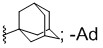 1.2адамантаниламино (адамантиламино)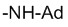 1.2-1адамантанилокси (адамантилокси)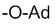 1.2-2ацетил (этаноил)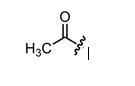 1.2-3ацетокси (ацетилокси)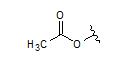 1.2-4амино-NH21.3бензил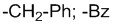 1.4бензиламино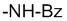 1.5бензилокси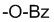 1.6бром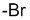 1.7бутил и его структурные изомеры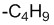 1.8гексил и его структурные изомеры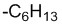 1.9гептил и его структурные изомеры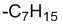 1.10гидроксибензил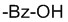 1.11изопропил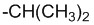 1.12изопропилсульфанил (изопропилтио)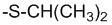 1.13иод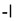 1.14иодбензил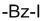 1.15иодфенил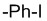 1.161-карбамоил-2,2-диметилпропиламино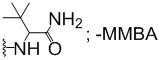 1.171-карбамоил-2,2-диметилпропилокси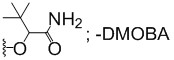 1.181-карбамоил-2-метилпропиламино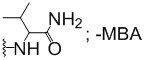 1.191-карбамоил-2-метилпропилокси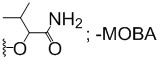 1.201-карбамоил-2-фенилэтиламино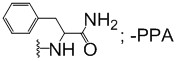 1.21метил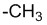 1.22метилбензил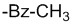 1.234-метилпиперазин-1-ил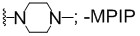 1.241-метилпиперидин-2-илметил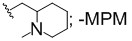 1.252-метилпроп-2-ен-1-илокси (2-метилаллилокси)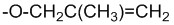 1.26метилсульфанил (метилтио)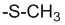 1.27метилфенил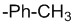 1.28метокси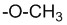 1.29метоксибензил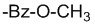 1.301-метоксикарбонил-2,2-диметилпропиламино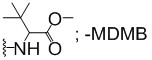 1.311-метоксикарбонил-2,2-диметилпропилокси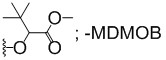 1.321-метоксикарбонил-2-метилпропиламино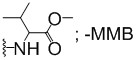 1.331-метоксикарбонил-2-метилпропилокси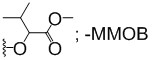 1.341-метоксикарбонил-2-фенилэтиламино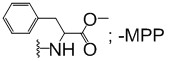 1.35метоксифенил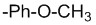 1.36метоксифениламино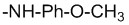 1.37морфолин-4-ил (морфолино)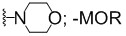 1.38морфолин-4-илэтил (морфолиноэтил)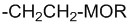 1.39нафталинил (нафтил)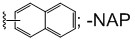 1.40нафталиниламино (нафтиламино)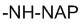 1.41нафталинилокси (нафтилокси)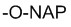 1.42нитро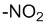 1.43пентил и его структурные изомеры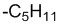 1.43-12-(пиперидин-1-ил) этил [2-пиперидинилэтил]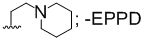 1.44пиридинил (пиридил)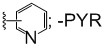 1.45пирролидинил (пирролидил)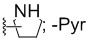 1.46проп-2-ен-1-ил (аллил)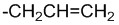 1.47проп-2-ен-1-илокси (аллилокси)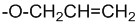 1.48пропил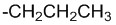 1.49пропилсульфанил (пропилтио)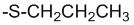 1.49-1(тетрагидро-2H-пиран-4-ил) метил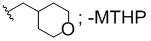 1.502,2,3,3-тетраметилциклопропил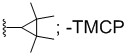 1.51тиофенил (тиенил)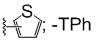 1.524,4,4-трифторбутил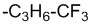 1.53трифторметил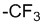 1.54фенил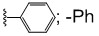 1.55фениламино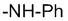 1.55-1(2-фенилпропан-2-ил) амино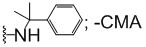 1.56фенилэтил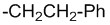 1.57фтор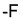 1.58фторбензил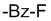 1.59фторпентил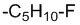 1.60фторфенил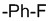 1.61хинолинил (хинолил)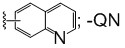 1.62хинолиниламино (хинолиламино)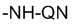 1.63хинолинилокси (хинолилокси)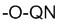 1.64хлор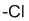 1.65хлорбензил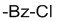 1.66хлорфенил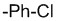 1.67циано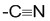 1.68циклогексилметил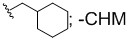 1.69этенил (винил)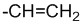 1.70этил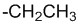 1.71этилсульфанил (этилтио)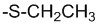 1.72этокси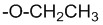 2ДВУХВАЛЕНТНЫЕ ЗАМЕСТИТЕЛИДВУХВАЛЕНТНЫЕ ЗАМЕСТИТЕЛИ2.1бута-1,3-диен-1,4-диил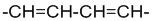 2.2бутан-1,4-диил (бутано)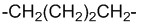 2.3метилен (метано)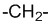 2.4метиленбис(окси) [метилендиокси]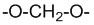 2.5метиленокси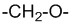 2.6окси (эпокси)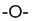 2.7Оксибис (этилен)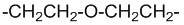 2.8оксо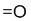 2.9пентан-1,5-диил (пентано)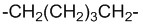 2.10пропан-1,3-диил (пропано)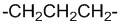 2.11этан-1,2-диил (этано)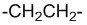 2.12этан-l,2-диилбис (окси) [этилендиокси]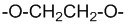 2.13этан-1,2-диилокси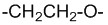 2.14этен-1,2-диил (этено)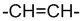 2.15этен-1,2-диилокси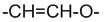 2.16Метоксикарбонил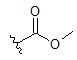 